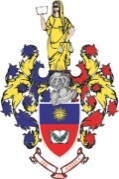 
ПРОГРАМАФАХОВОГО ВСТУПНОГО ВИПРОБУВАННЯЗ МЕНЕДЖМЕНТУдля здобуття освітнього ступеня «Бакалавр» за спеціальністю 
073 Менеджментна основі здобутого освітньо-кваліфікаційного рівня «Молодший спеціаліст» у 2021 роцім. Хмельницький2021ЗМІСТВСТУП 	3Порядок складання фахового вступного випробування 	3Перелік тем, що виносяться для проведення фахового вступного випробування .	3 Критерії оцінювання, структура оцінки і порядок оцінювання підготовленості вступників 	6Список літератури, що рекомендовано для підготовки 	6ВСТУП На навчання для здобуття ступеня бакалавра за спеціальністю 073 Менеджмент для вступу на 2(3) курс на основі здобутого освітньо-кваліфікаційного рівня молодшого спеціаліста можуть виступати абітурієнти, які отримали атестат молодшого спеціаліста заспеціальностями 073 Менеджмент, спорідненою спеціальністю або іншою спеціальністю, та продемонстрували достатній рівень знань з тем, перелік яких винесено для оцінювання підготовленості вступника до здобуття вищої освіти. Метою проведення фахового вступного випробування з менеджменту є встановлення теоретичних знань та практичних навичок абітурієнтів, яких вони набули під час навчання на освітньому ступені/рівні молодшого спеціаліста, з метою конкурсного відбору абітурієнтів на навчання за освітнім ступенем бакалавра спеціальності 073 Менеджмент в межах ліцензованого обсягу. 1 Порядок складання фахового вступного випробування Фахове вступне випробування складається у формі письмових відповідей на тестові завдання з тем, що формують базові фахові компетентності, які визначають рівень підготовленості абітурієнта у галузі менеджменту. Фахове вступне випробування проводиться фаховою атестаційною комісією, головою якої призначається завідувач випускової кафедри або гарант освітньої програми на бакалаврському рівні. До складу комісії входять провідні викладачі випускової кафедри. Для проведення фахового вступного випробування кожному абітурієнту видається зошит, що містить 50 тестових завдань з тем, які наведені нижче. На проведення екзамену відводить 1 година. Критерії оцінювання наведено у розділі 3.2. Перелік тем, що виносяться для проведення фахового вступного випробуванняФахове вступне випробування визначає рівень знань, вмінь та компетентностей у напряму: Здатність визначати та описувати властивості і характеристики бізнес-середовища та бізнес-структур.Вміння визначати функціональні області організації та зв’язки між ними.Здатність управляти організацією та її підрозділами через реалізацію функцій менеджменту.Здатність обирати та використовувати сучасний інструментарій менеджменту в управлінні бізнес-структурами.Здатність планувати діяльність бізнес-структур та управляти часом.Здатність створювати та організовувати ефективні комунікації в процесі управління бізнесом.Здатність аналізувати й структурувати проблеми організації, формувати обґрунтовані управлінські рішення.Здатність формувати та демонструвати лідерські якості та поведінкові навички.Тема 1. Теорія організації Сутність поняття «організація». Закони функціонування та розвитку. Принципи організації. Етапи розвитку організації. Збереження рівноваги організації та її цілісності. Організаційні теорії. Еволюція теоретичних концепцій організації. Основні моделі організацій. Сучасна організаційна парадигма: сутність, значення, зміст, практична спрямованість. Формування системних уявлень. Системність як загальна властивість матерії. Системний підхід. Будова систем. Атрибути зв'язку. Класифікація систем. Аспекти організаційного порядку. Класифікація організацій. Соціальна організація і соціальна спільність. Людина як елемент соціальної системи. Активність і опірність соціальної організації. Загальні риси соціальної організації. Основні види соціальних організацій. Механізми регулювання (регулятори) у соціальних системах. Внутрішнє середовище організації. Методи дослідження внутрішнього середовища організації. Зовнішнє середовище організації (мікро- та макрооточення). Методи дослідження зовнішнього середовища (зовнішній моніторинг). Взаємозв'язок факторів зовнішнього та внутрішнього  середовища організації. Організаційна діяльність. Альтернативні парадигми організаційного процесу. Система управління - кібернетичний підхід. Принципи управління. Методи управління. Природно-наукові засади синергетики. Самоорганізація як ґрунтовний процес природи. Антиентропійна спрямованість самоорганізації. Сутнісний зміст синергетики. Синергитична концепція самоорганізації. Основні положення синергитичноїконцепції самоорганізації. Процеси самоорганізації. Необерненість і неповторюваність самоорганізації. Принципи самоорганізації. Гнучкість організації. Гнучкість процесу. Гнучкість системи. Виробнича гнучкість. Сталість організації. Статична й динамічна сталість. Типи сталості. Несталий стан системи. Сталість і управління змінами. Сутність та етапи організаційного проектування. Переваги та недоліки традиційних організаційних структур управління. Переваги та недоліки адаптивних організаційних структур управління. Теоретичні засади створення й розвитку організаційних структур управління. Основні методологічні принципи проектування організаційних структур управління. Методи проектування організаційних структуруправління. Технологія проектування організаційних форм управління. Розробка організаційного робочого проекту. Оцінка ефективності організаційних структур управління. Підходи до оцінки ефективності організаційних структур управління. Показники оцінки ефективності.Криза парадигми традиційного менеджменту. Перспективи розвитку організаційних утворень. Зміст понять «культура» і «організаційна культура». Концептуальні підходи до формування організаційної культури. Моделі організаційної культури. Характеристики організаційної культури. Типологія організаційних культур. Визначальні фактори культури організації. Сучасна українська організаційна культура: джерела та основний зміст.Тема 2. МенеджментСутність, роль та методологічні основи менеджменту. Історія розвитку менеджменту. Передумови виникнення науки управління. Існуючі парадигми менеджменту. Класичні та неокласичні теорії менеджменту. Характеристика інтегрованих підходів до управління: процесний підхід; системний підхід; ситуаційний підхід. Закони і закономірності менеджменту. Сутність, природа та роль принципів менеджменту в досягненні мети організації. Класифікація принципів менеджменту. Поняття функцій менеджменту. Класифікація і характеристика функцій менеджменту. Сутність та класифікація методів менеджменту. Економічні методи менеджменту. Адміністративні методи менеджменту. Соціально-психологічні методи менеджменту. Управлінське рішення як результат управлінської діяльності. Класифікація управлінських рішень. Умови прийняття управлінських рішень. Фактори, що впливають на процес прийняття управлінських рішень. Моделі прийняття управлінських рішень. Класифікація методів обґрунтування та прийняття управлінських рішень.Сутність і зміст планування як функції менеджменту, його види та їхній взаємозв'язок. Основні елементи системи планування. Етапи процесу планування. Класифікація цілей організації. Сутність функції організування та її місце в системі управління. Поняття та складові організаційної діяльності. Повноваження, обов'язки, відповідальність. Процес делегування повноважень і відповідальності. Поняття мотивування. Принципи врахування інтересів у мотивації. Взаємозв'язок потреб, спонукань, цілей і винагород працівника в процесі мотивування. Теорії і моделі процесів мотивування: змістовний і процесний підходи. Засоби мотиваційного впливу. Стимулювання праці: цілі, принципи, види, форми.Поняття контролювання та його місце в системі управління. Принципи і цілі функції контролювання. Етапи процесу контролювання: формування стандартів вимірювання, порівняння фактичного виконання зі стандартами, оцінка та регулювання. Види управлінського контролювання.Поняття регулювання та його місце в системі управління. Види регулювання. Етапи процесу регулювання.Інформація, її види та роль в менеджменті. Поняття і характеристика комунікацій.Комунікаційний процес, елементи та етапи процесу. Перешкоди в комунікаціях. Поняття та загальна характеристика керівництва. Влада як елемент примушення. Форми впливу та влади. Теорії лідерства. Типологія лідерів. Поняття стилю керування та континууму стилів керування. Видова класифікація ефективності організації: індивідуальна, групова, загально-організаційна. Особливості оцінки різновидів ефективності. Концепції визначення ефективності менеджменту в організації. Підходи до оцінки ефективності менеджменту в організації. Економічна, організаційна та соціальна ефективність менеджменту. Сутність та різновиди відповідальності та етики у менеджменті. Соціальна відповідальність як добровільна реакція на соціальні проблеми суспільства з боку організації. Сутність та значення соціальної поведінки менеджменту. Культура менеджменту.3. Критерії оцінювання, структура оцінки і порядок оцінювання підготовленості вступниківФахове вступне випробування оцінюються за 200-бальною шкалою. За кожну вірну відповідь на тестові запитання абітурієнт отримує 4 бали. Зміст відповідей оцінюється екзаменаційною комісією. Рішення про складання фахового вступного випробування приймається на засіданні фахової екзаменаційної комісії на підставі суми балів, що отримані абітурієнтом, за відповіді на тестові завдання згідно із шкалою (табл. 1).Таблиця 1 – Шкала оцінювання відповідей для фахового вступного випробування4. Список літератури, що рекомендовано для підготовкиАкулов В.Б. Теорияорганизации: учеб. пособие /В.Б. Акулов, 
М.Н. Рудаков. – Петрозаводск: ПетрГУ, 2002. – 192 с.Беляев А. А. Системологияорганизации: учебник / 
A.A. Беляев, Э.М. Коротков; под ред. Э.М. Короткова. - М.: ИНФРА-М, 2000. - 182 с.Бідняк М.Н. Організація управління: навчальний посібник / М.Н.Бідняк. – К.: А.С.К., 2003. – 176 с.Жуковська Л.Е. Теорія організації: навчальний посібник /Л.Е.Жуковська, Є.Г.Борисевич, Є.М.Стрельчук. – Одеса: ОНАЗ ім. О.С.Попова, 2011. – 147 с.Кнорринг В.И. Теория, практика и искусствоуправления: учебник для вузов по специальности «Менеджмент» / В.И.Кнорринг. – М.: Издательскаягруппа Норма-Инфра. – 528 с.Короткоов Э.М. Исследование систем управления / Э.М.Коротков. – М.: ООО Издательско-консалтинговаякомпания «ДеКа», 2000. – 288 с.Кузьмін О.Є. Основи менеджменту: підручник / О.Є. Кузьмін, О.Г. Мельник. – 2-е вид., випр., допов. – К.: Академвидав, 2007. – 464 с.Кузьмін О.Є. Теоретичні та прикладні засади менеджменту: навч. посіб. / О.Є. Кузьмін, О.Г. Мельник. – 3-е вид., допов. і перероб. – Л.: Нац. ун-т «Львів, політехніка» (Інфор.-видав. центр «ІНТЕЛЕКТ+» Ін-ту післядипломної освіти) ; «Інтелект-захід», 2007. –384 с.Латфуллин Г.Р. Теорияорганизации / Г.Р. Латфуллин, 
A.B. Райченко. – СПб.: Питер, 2004. – 395 с.Менеджмент: Підручник / [Мостенська Т.Л., Луцький М.Г., Ільєнко О.В., Новак В.О. ]. – [2-ге вид.] – К.: Кондор-Видавництво, 2012. – 758с.Менеджмент: теорія і практика: навч. посіб. / A.A. Мазаракі, Г.Є. Мошек, Л.А. Гомба та ін. – К.: Атіка, 2007. – 564 с.Мильнер Б.З. Теорияорганизации: учебник / Б.З Мильнер. – М.: Инфра-М, 2009. - 864 с.Монастирський Г.Л. Теорія організації: навч. посіб./
Г.Л. Монастирський. – К.: Знання, 2008. – 319 с.Осовська Г. В. Менеджмент : підручник / Г. В. Осовська, О. А. Осовський. - К. : Кондор-Видавництво, 2015. - 563 с.Радченко Я.В. Теорияорганизации / Я.В.Радченко, Э.А.Смирнов. – М.: ЗАО Финстатинформ, 2000.-212 с.Смирнов Э.А. Основытеорияорганизации: учебноепособие для вузов / Э.А.Смирнов. – М.: Аудит, ЮНИТИ, 1998. – 375 с.Смирнов Э.А. Теорияорганизации / Э.А.Смирнов. – М.: Инфра-М, 2003. – 248 с.Стадник В. В. Менеджмент: посіб. / В. В. Стадник, М. А. Йохна. – К.: Академвидав, 2003. – 464 с.Теорияорганизации / Т.Ю. Приходько, В.И. Приходько. – СПб.: Питер, 2004. - 269 с.Терещенко Т.В. Теорія організації: навчальний посібник / Т.В.Терещенко. – Хмельницький університет управління та права: Хмельницький, 2015. – 335 с.Федоренко В. Г. Менеджмент: підручник / Федоренко В. Г. – 3-тє вид., переробл. і доповн. – К.: Алерта, 2015. – 492 с.Хміль Ф. І. Основи менеджменту: підруч. / Ф. І. Хміль. – К.: Академвидав, 2003. – 608 с.Затверджено рішенням кафедри менеджменту, фінансів, банківської справи та страхування30 березня 2021 року, протокол №10ХМЕЛЬНИЦЬКА ОБЛАСНА РАДАХМЕЛЬНИЦЬКИЙ УНІВЕРСИТЕТ УПРАВЛІННЯ ТА ПРАВАІМЕНІ ЛЕОНІДА ЮЗЬКОВАХМЕЛЬНИЦЬКА ОБЛАСНА РАДАХМЕЛЬНИЦЬКИЙ УНІВЕРСИТЕТ УПРАВЛІННЯ ТА ПРАВАІМЕНІ ЛЕОНІДА ЮЗЬКОВАСума балівОцінка за національною шкалоюОцінка за шкалою ЄКТС200–180відмінноА151 – 179добреВ101 – 150добреС71 – 100задовільноD41 – 70задовільноE0 – 40незадовільно